Пассивные и активные предложения в русском языке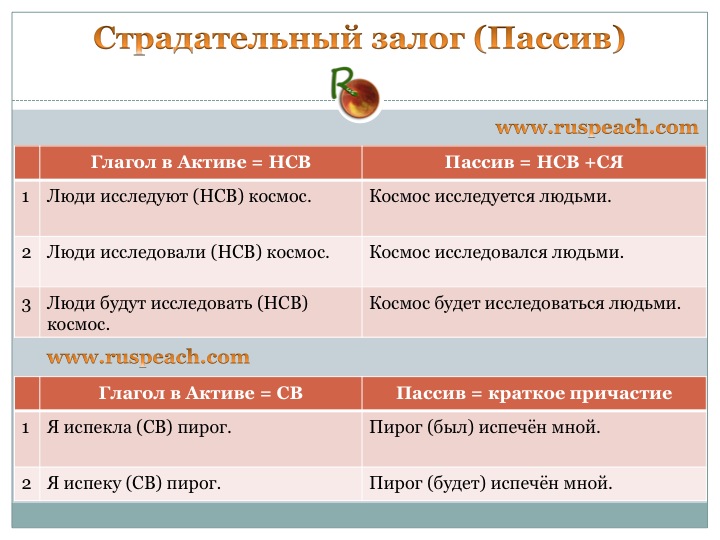 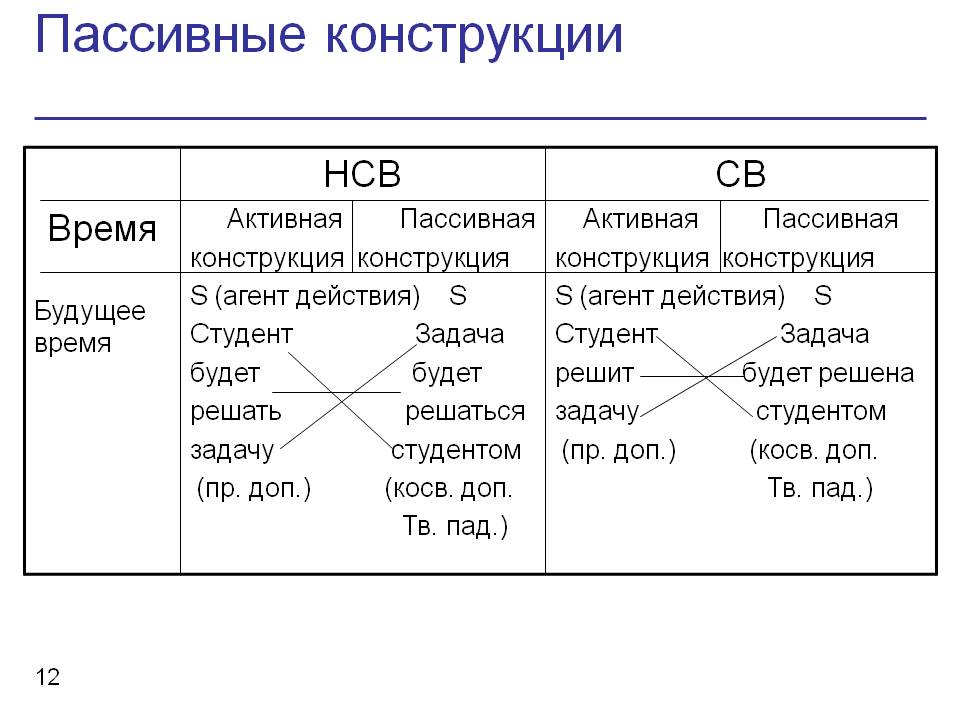 Detaylı bkz: https://www.ruspeach.com/learning/3242/АКТИВ 							ПАССИВСтудент изучает/ изучал иностранный язык			Иностранный язык изучается студентом.На пятом курсе студенты пишут дипломные работы		Дипломные работы пишутся студентамиУченые будут решать эту сложную проблему	Эта сложная проблема будет решена учеными.Kaynak: V.E. Antonova, M.M. Nahabina, A.A. Tolstıh. Doroga v Rossiyu. Uçebnik Russkogo yazıka. Pervıy Uroven. 3. Zlatoust . 2006. S. 7.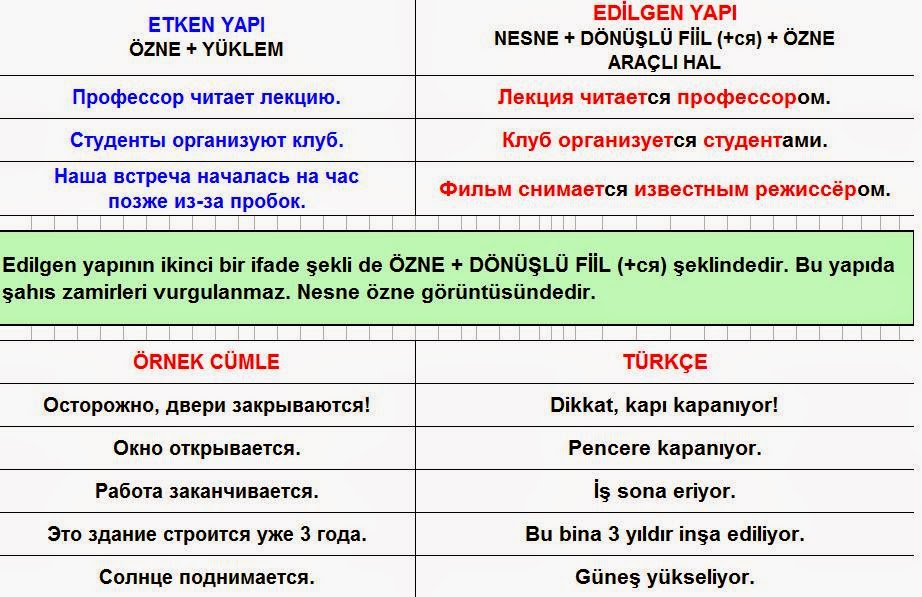 http://ruscayds.blogspot.com.tr/2014/04/etken-edilgen-yapilar-1-simdiki-zaman.html